405nm紫色ダイオードレーザーSDL-405-LM-500F　　【特徴・用途】　高出力のブルーレーザーです。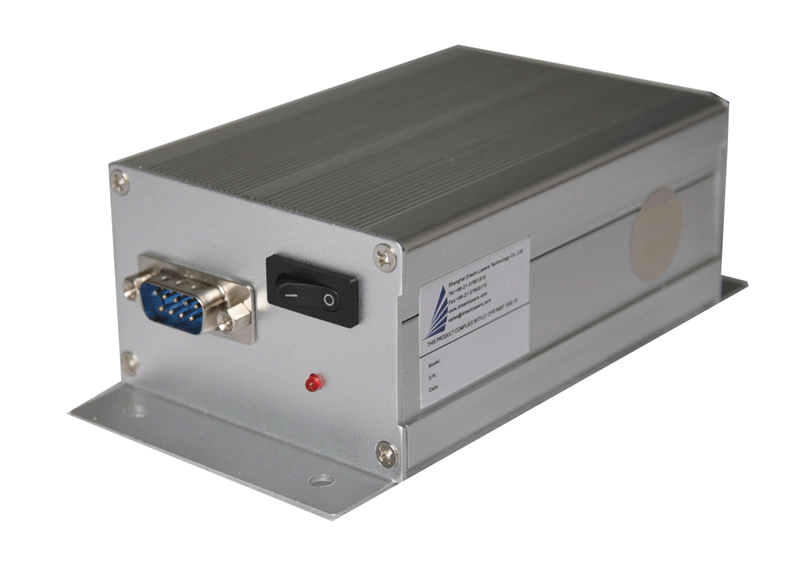 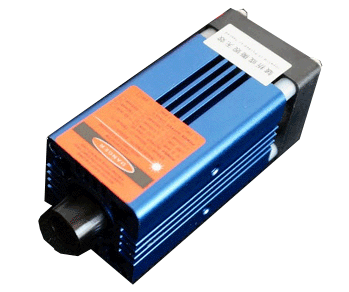 　　　　　　　　　　　　　　　　　　　　　　　　　　　　電源SDL-PS-900仕様型式MODELSDL-405-LM-500F出力500mw波長405±5nmオペレーションモードCW出力安定性<10%@2Hビーム拡り角~2ｍradビーム径～5×8ｍｍビーム形状長方形動作温度10~35°レーザーヘッドサイズ30×30×74ｍｍ電源サイズ146×76×50ｍｍ入力電圧12VDC動作保証時間5,000H保証期間1年間